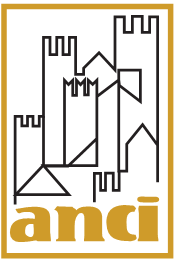 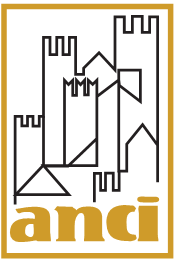 Roma, 18/07/2023Prot. 15/ISR/AD-23	Oggetto: Decisione a contrarre per l’affidamento in house dei servizi di gestione tecnico operativa della banca dati ANCI-CORIPET, nell’ambito dell’Accordo ANCI-CORIPET - cod. prog. 540.Il Responsabile Unico di Progetto, PREMESSO CHE- ANCI, che persegue i propri scopi ispirandosi a valori di autonomia, indipendenza e rappresentatività, in base all’art. 1 del vigente Statuto svolge le seguenti funzioni:è titolare, in quanto associazione maggiormente rappresentativa, della rappresentanza istituzionale dei Comuni, delle Città metropolitane e degli enti di derivazione comunale nei rapporti con il Governo, il Parlamento e tutte le istituzioni o gli Enti centrali o di rilievo nazionale;è titolare della rappresentanza istituzionale dei Comuni, delle Città metropolitane e degli altri enti di derivazione comunale nei rapporti con le Regioni con le Province e con tutti gli enti pubblici di rilievo regionale e locale;cura la rappresentanza dei Comuni, e delle loro forme associative, e delle Città metropolitane dinanzi a istituzioni e organismi internazionali e dell’Unione Europea, al Comitato delle Regioni;promuove lo sviluppo e la crescita delle funzioni dei Comuni;tutela e rappresenta gli interessi, dei Comuni anche nei rapporti con le altre istituzioni e amministrazioni, con le organizzazioni e associazioni economiche, politiche, sindacali e sociali nazionali, comunitarie ed internazionali; in particolare, tiene stabili rapporti politici e istituzionali con la Conferenza dei Presidenti delle Regioni, con l’UPI, e con le altre organizzazioni che si occupino di questioni d’interesse del sistema delle autonomie;cura la raccolta, l’analisi e la diffusione dei dati e delle informazioni riguardanti le Città metropolitane, i Comuni e gli enti di derivazione comunale; riceve dai Comuni, dalle Città metropolitane, dalla Pubblica Amministrazione centrale e periferica e dagli altri Enti ed Istituti tutti i dati e le informazioni per la gestione e la cura degli archivi pubblici;svolge attività di sostegno, di assistenza tecnica ed erogazione di servizi nell’interesse e nei confronti dei Comuni singoli o associati e delle Città metropolitane e degli enti soci, anche su incarico della Pubblica Amministrazione, ai suoi diversi livelli ed articolazioni;promuove e diffonde, a tutti i livelli, la coscienza dei valori della sussidiarietà, dell’autonomia, del federalismo;per il perseguimento dei superiori scopi a rilevanza istituzionale, l’ANCI direttamente o tramite le proprie strutture e/o enti può, tra l’altro e a titolo meramente esemplificativo:promuovere lo studio di problemi che interessino gli associati;promuovere, coordinare, gestire programmi comunitari, nazionali e regionalicooperare nello sviluppo di progetti finanziati, con autorità nazionali, locali;ANCI ha sottoscritto un nuovo accordo con Coripet – Consorzio volontario per riciclo del PET, che disciplina le modalità di raccolta differenziata da parte dei soggetti convenzionati con CORIPET dei rifiuti costituiti dai contenitori in PET per liquidi di competenza CORIPET nonché, nel 2022, una convenzione per la realizzazione e gestione della Banca Dati ANCI-CORIPET, attivata nel corso del medesimo anno con i dati degli anni 2020 e 2021;ANCI ha quindi sottoscritto in data 15/6/2023 una nuova convenzione per la gestione della succitata banca Dati ANCI-CORIPET e per il caricamento dei dati degli anni 2022 e 2023;le attività che devono realizzarsi nell’ambito dei succitati servizi attengono:Coordinamento tecnicoVerifica dei dati, dei contenuti intermedi e finaliCostituzione e partecipazione al Gruppo di Lavoro ANCI – CORIPETDefinizione e condivisione con il GdL degli obiettivi dell'analisi, della metodologia di elaborazione e stima dei dati e della struttura dei contenutiAcquisizione e gestione datiAcquisire e consolidare il set di dati ai fini del loro import nel data base e per la successiva “esposizione” nel Portale Banca Dati Anci coripet (dati 2022 e 2023)Partecipazione a incontri e riunioni con ANCI e CORIPETAcquisizione dei dati "open source"(Popolazione ISTAT, Altre eventuali fonti);Verifica dei dati ricevuti (CORIPET)Definizione e condivisione della metodologia di bonifica, analisi e organizzazione dei datiAnalisi ed elaborazione datiBonifica dati ricevuti (tipicamente: correzione Istat, correzione dati raccolta duplicati, disaggregazione dati di Bacino e stima dato comunale)Caricamento dati in un data baseVerifica dei dati di base con CORIPETCondivisione di report con Tavolo permanente di coordinamento e verificaGestione validazione CORIPETPresidio tecnico-sistemistico e gestione ordinaria dei sistemiAttività necessarie per l’efficiente funzionamento del sistema e la continuità nell’erogazione dei servizi. Tali attività sono finalizzate a garantire la disponibilità e le performance del servizio, assicurando che gli utenti possano accedere allo stesso. Isola e risolve eventuali problematiche, seguendo la procedura di escalation informando ANCI.E’ incluso l’hosting dell’ambiente di produzione e dell’ambiente di test e collaudo. Sono previsti, i servizi di Disaster Recovery e business continuity, oltre che le attività volte a garantire la sicurezza logica e fisica dei sistemi. Funzioni incluse sono:Eseguire l’attivazione, la disattivazione, il riavvio del servizio nelle sue componenti di sistema;Riconoscere i problemi ed eseguire quanto necessario a garantire il corretto funzionamento;Provvedere alla risoluzione di malfunzionamenti;Esegue eventuali upgrade tecnologici;Garantire il backup del sistema e delle sue componenti;Monitoraggio del sistema.Attività che prevedono il monitoraggio specifico e continuativo con l’obiettivo di un’analisi preventiva di potenziali errori o eventuali anomalie. Le attività di verifica e controllo contemplano le seguenti attività:1. Controllo accessi;2. Controllo funzionale;3. Controllo sistemi;4. Controllo database;5. Controllo accessi Amministratori di sistema;6. Controllo rete di accesso;Attività di gestione ordinaria:Attività che, a fronte dei controlli previsti si rendono necessarie per un’efficiente erogazione del servizio. Le attività di gestione e manutenzione ordinaria sono svolte in maniera periodica e proceduralizzata (analisi dei Log, verifica procedure Backup, verifica disponibilità dei servizi erogati, ecc);Livelli di servizioLa disponibilità minima dei sistemi è garantita al 98% h24x365 (ad eccezione dei fermi programmati per attività di manutenzione ordinaria e straordinaria). Tali fermi saranno preventivamente condivisi con ANCI;È necessario garantire l’erogazione del servizio mantenendo attivo l’accesso on line alla banca dati di cui trattasi, come compiuto da ANCI Digitale;ANCI è stata inserita nella nozione di “amministrazioni pubbliche”, dall’articolo 2, c. 1, lett. a), del d.lgs. 19.08.2016, n. 175 recante “Testo unico in materia di società a partecipazione pubblica” che recita: «Ai fini del presente decreto si intendono per: a) «amministrazioni pubbliche»: le amministrazioni di cui all'articolo 1, comma 2, del decreto legislativo n. 165 del 2001, i loro consorzi o associazioni per qualsiasi fine istituiti (…)». Nella Relazione illustrativa al predetto decreto viene, infatti, testualmente precisato che «Nel novero delle amministrazioni pubbliche vengono inseriti anche i consorzi o le associazioni per qualsiasi fine istituiti (ad esempio, l’Unione italiana delle camere di commercio e l’Associazione nazionale dei comuni italiani), nonché gli enti pubblici economici e le autorità portuali»;l’Associazione, per il raggiungimento delle proprie finalità istituzionali, ha costituito, insieme ad ACI Informatica S.p.A., società in house dell'Automobile Club d'Italia (ACI), ANCI Digitale S.p.A. (d'ora in avanti solo “ANCI Digitale”), che è una Società strumentale all'attività di ANCI e di ACI Informatica S.p.A., ed opera in regime di "in house providing" con controllo analogo congiunto); ANCI Digitale ha per oggetto sociale esclusivo l'erogazione di servizi strettamente necessari per il perseguimento delle finalità istituzionali dell'ANCI, e dei rispettivi associati, e dell'ACI; VISTI-	l’art. 16 comma 1 del D.Lgs n. 175/2016 ai sensi del quale << 1. Le società in house ricevono affidamenti diretti di contratti pubblici dalle amministrazioni che esercitano su di esse il controllo analogo o da ciascuna delle amministrazioni che esercitano su di esse il controllo analogo congiunto solo se non vi sia partecipazione di capitali privati, ad eccezione di quella prescritta da norme di legge e che avvenga in forme che non comportino controllo o potere di veto, né l'esercizio di un'influenza determinante sulla società controllata.>>;- 	l’articolo 16, comma 7 secondo periodo del D.Lgs n. 175/2016 <<Resta fermo quanto previsto dagli articoli 5 e 192 del medesimo decreto legislativo n. 50 del 2016>>;- 	l’articolo 7 comma 2 del d.lgs. 36/2023 <<2. Le stazioni appaltanti e gli enti concedenti possono affidare direttamente a società in house lavori, servizi o forniture, nel rispetto dei principi di cui agli articoli 1, 2 e 3. Le stazioni appaltanti e gli enti concedenti adottano per ciascun affidamento un provvedimento motivato in cui danno conto dei vantaggi per la collettività, delle connesse esternalità e della congruità economica della prestazione, anche in relazione al perseguimento di obiettivi di universalità, socialità, efficienza, economicità, qualità della prestazione, celerità del procedimento e razionale impiego di risorse pubbliche. In caso di prestazioni strumentali, il provvedimento si intende sufficientemente motivato qualora dia conto dei vantaggi in termini di economicità, di celerità o di perseguimento di interessi strategici. I vantaggi di economicità possono emergere anche mediante la comparazione con gli standard di riferimento della società Consip S.p.a. e delle altre centrali di committenza, con i parametri ufficiali elaborati da altri enti regionali nazionali o esteri oppure, in mancanza, con gli standard di mercato>>.Ritenuto cheAi fini della verifica dell’economicità dell’affidamento in house è possibile procedere in analogia alle precedenti disposizioni di cui all’ex art. 192 comma 2 del D.Lgs n. 50/2016 per la seguente specifica parte << Ai fini dell'affidamento in house di un contratto avente ad oggetto servizi disponibili sul mercato in regime di concorrenza, le stazioni appaltanti effettuano preventivamente la valutazione sulla congruità economica dell'offerta dei soggetti in house, avuto riguardo all'oggetto e al valore della prestazione>>;CONSIDERATO CHEANCI, al fine di realizzare le attività in oggetto, assicurandone la miglior riuscita ha la necessità di affidare in house alla società ANCI Digitale, i servizi relativi alla gestione tecnico operativa della banca dati ANCI-CORIPET fino al 30/06/2024; al fine di acquisire i servizi di cui trattasi, con nota Prot. 227/DIRAMM/SG/LP-as-23, del 23/6/2023, ANCI ha inviato Richiesta di Offerta ad ANCI Digitale;  ANCI Digitale in data 27/6/2023 (con chiarimento del 11/7/2023) ha presentato la propria Offerta tecnico/economica presentata, e allegata al corrente atto sub 1);  è stata effettuata la valutazione di congruità, in analogia con le previsioni ex art. 192 comma 2 del D.lgs 50/2016, e allegata alla presente sub 2) alla luce della quale la prestazione che verrà fornita garantisce il rispetto delle condizioni di economicità, efficienza ed efficacia degli interventi;  valida e congrua l'Offerta tecnica/economica presentata da ANCI Digitale allegata alla presente sub 1) pari all’importo di € 36.923,15 (euro trentaseimilanovecentoventitre/15) oltre IVA se dovuta, determinato anche riguardo alla durata temporale dell’affidamento la cui scadenza è prevista per il 30/6/2024;  ANCI Digitale ha comunque garantito, nelle more, l’erogazione del servizio mantenendo attivo l’accesso on line alla banca dati di cui trattasi;  il servizio offerto da ANCI Digitale è rispondente all’interesse perseguito da ANCI, come descritto in premessa, per la migliore riuscita delle attività di cui trattasi;  l’offerta risulta rispondente alle necessità, adeguata alle attività da svolgere e pertanto ritenuta meritevole di approvazione e conseguente affidamento;  ANCI Digitale, sulla base delle dichiarazioni rese nonché di quanto verificato dall’ANCI, risulta in possesso dei requisiti richiesti dalla normativa vigente;  ANCI ha informato ANCI Digitale dell’esito positivo della proposta trasmessa;  sarà sottoscritta la Convenzione per la realizzazione del servizio;  gli affidamenti in house, secondo i vigenti orientamenti dell’Autorità Nazionale Anti Corruzione, rientrano tra le fattispecie escluse dall’obbligo di richiesta del codice CIG;Tutto ciò premesso, visto e consideratoDETERMINADI AFFIDARE alla propria società in house, ANCI Digitale S.p.A, C.F. e P.IVA 15483121008, con sede in Roma, via dei Prefetti, 46 - nel rispetto dei contenuti dell’allegato sub 1) all’Accordo convenzionale ANCI-Coripet del 15/6/2023 - i servizi di gestione tecnico operativa della banca dati ANCI-Coripet, fino al 30/6/2024 - con riconoscimento delle eventuali attività e spese sostenute a decorrere dal 1 luglio 2023 per l’erogazione del servizio di accesso on line alla stessa banca dati - per un importo complessivo pari ad € 36.923,15 (euro trentaseimilanovecentoventitre/15) oltre IVA, come precisato in premessa;DI DISPORRE che la succitata spesa di 36.923,15 (euro trentaseimilanovecentoventitre/15) oltre IVA graverà a valere sul budget dell’Accordo Anci-Coripet, cod. prog. 540; DI PREVEDERE che condizioni, modalità e termini di pagamento per le attività di cui trattasi saranno regolate dalle specifiche previsioni della convenzione fra ANCI ed ANCI Digitale SpA, a cui si rimanda;DI DISPORRE altresì, l’immediata esecuzione delle attività da parte di ANCI Digitale SpA;DI DARE MANDATO agli uffici competenti di provvedere agli adempimenti di pubblicazione, previsti dalla normativa vigente, sul sito di ANCI www.anci.it nella sezione Amministrazione Trasparente.							Il Responsabile Unico di Progetto 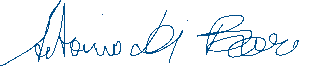      PER PRESA VISIONEIL SEGRETARIO GENERALE        Veronica Nicotra